ИНФОЛИСТ: Тайны Хустского замка + долина нарциссов. Майские праздникиПрограмма тура Тайны Хустского замка + долина нарциссов. Майские праздникиОбязательно иметь с собой удобную для путешествия обувь и одежду, купальные принадлежности для посещения бассейна/сауны в отеле Карпаты и бассейнов/ванн в термальных купальнях «Теплые Воды» Велятино, улыбку и хорошее настроение!!!Фирма оставляет за собой право изменять количество, порядок и время экскурсий  или менять их на равноценные. Компания не несет ответственности за состояние дорог, возможные задержки на дорогах, погодные условия!Все временные рамки, указанные в программе – ориентировочные.Места в автобусе распределены по мере поступления заявок на бронирование.Желаем приятной поездки!!!	                    Туроператор „ЕТНОТУР”Україна, 01033 м. КиївВул. Жилянська 7-б, оф.1              Тел.: (044) 303-91-91E-mail: r3@etnotur.com.ua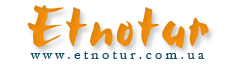 Дата выезда из Киева: 27.04.2018Дата приезда в Киев: 02.05.2018Киев - Житомир - Львов  - Пилипец - Соймы - Килечин - Хуст – Велятино - Виноградов - Синевир - Иза – Киреши - Деловое - Рахов - Яремче - Житомир - Киев Размещение в г. Хуст, ул. Ивана Франка, 93Отель:  «Карпаты» Автобус: белый Мерседес Спринтер АМ 6195 СВ  ‎Руководитель: Олег 067 735 88 74(Телефон действителен за 2 часа до выезда!)Руководитель: Олег 067 735 88 74(Телефон действителен за 2 часа до выезда!)19:15 сбор группы в г. Киев, возле м. Житомирская Посмотреть место сбора группы >>>    (проспект Победы 134, автосалон INFINITI.)Для регистрации Вам необходимо будет подойти к руководителю группы.19:15 сбор группы в г. Киев, возле м. Житомирская Посмотреть место сбора группы >>>    (проспект Победы 134, автосалон INFINITI.)Для регистрации Вам необходимо будет подойти к руководителю группы.19:15 сбор группы в Киеве на паркинге возле станции метро Дворец Украина,  и выезд комфортабельным автобусом до г. Хуст  Закарпатской области.В 21:00 остановка и посадка туристов в г. Житомир, центральный автовокзал, заправка БРСМ (время ориентировочное).Посадкой в автобус занимается руководитель группы. Все места распределены заранее по дате бронирования. Для регистрации Вам необходимо будет подойти к руководителю группы и назвать свои ФИО.Рекомендуем при себе иметь удостоверение личности.Туристы, присоединяющиеся к группе на маршруте (Житомир) – просим связываться с руководителем группы и договариваться о месте и времени присоединения.19:15 сбор группы в Киеве на паркинге возле станции метро Дворец Украина,  и выезд комфортабельным автобусом до г. Хуст  Закарпатской области.В 21:00 остановка и посадка туристов в г. Житомир, центральный автовокзал, заправка БРСМ (время ориентировочное).Посадкой в автобус занимается руководитель группы. Все места распределены заранее по дате бронирования. Для регистрации Вам необходимо будет подойти к руководителю группы и назвать свои ФИО.Рекомендуем при себе иметь удостоверение личности.Туристы, присоединяющиеся к группе на маршруте (Житомир) – просим связываться с руководителем группы и договариваться о месте и времени присоединения.Поселение в отеле осуществляется с 14:00, выселение до 12:00. По программе тура предусмотрены завтраки.Поселение в отеле осуществляется с 14:00, выселение до 12:00. По программе тура предусмотрены завтраки.В целях личной безопасности запрещается передвигаться по салону во время движения автобуса, а также курить и употреблять в салоне спиртные напитки.Горячие напитки (чай, кофе) в автобусе готовиться НЕ будут. Во время переездов каждые 3,5-4 часа будут санитарные остановки, где будет возможность приобрести горячие напитки в кафе, автогрилях и т.д.В санитарных целях и учитывая экологический комфорт всей группы, даже при наличии в салоне автобуса туалета - он использоваться НЕ будет (предусмотрены регулярные санитарные остановки).Остановки автобуса предварительно рассчитаны по программе тура  и осуществляются только в предусмотренных для этого местах (кроме экстренных случаев). О месте, времени и продолжительности санитарных остановок заранее  сообщает руководитель группы. Остановки по желанию или прихоти туристов не предусмотрены.Регулировка кондиционера в режиме обогрева или охлаждения осуществляется через руководителя группы водителями автобуса (так, как система кондиционирования воздуха общая, просьба учитывать интересы и пожелания других туристов).Соблюдая правила автобусных перевозок организованных групп при посадке все габаритные предметы (чемоданы, сумки) помещаются в багажное отделение и забираются только по прибытию в место назначения! Во время предусмотренных остановок на пути следования багажник открываться не будет. Убедительная просьба, заранее определиться с вещами ручной клади!Экскурсии осуществляются при наборе группы минимум 15 челТакже рекомендуем взять с собой маленькую подушечку и плед для более комфортабельного сна во время   поездки.В программе тура предусмотрено предложение с купанием. Рекомендуем иметь с собой купальные принадлежности: купальник, полотенце, резиновые тапочки.  В целях личной безопасности запрещается передвигаться по салону во время движения автобуса, а также курить и употреблять в салоне спиртные напитки.Горячие напитки (чай, кофе) в автобусе готовиться НЕ будут. Во время переездов каждые 3,5-4 часа будут санитарные остановки, где будет возможность приобрести горячие напитки в кафе, автогрилях и т.д.В санитарных целях и учитывая экологический комфорт всей группы, даже при наличии в салоне автобуса туалета - он использоваться НЕ будет (предусмотрены регулярные санитарные остановки).Остановки автобуса предварительно рассчитаны по программе тура  и осуществляются только в предусмотренных для этого местах (кроме экстренных случаев). О месте, времени и продолжительности санитарных остановок заранее  сообщает руководитель группы. Остановки по желанию или прихоти туристов не предусмотрены.Регулировка кондиционера в режиме обогрева или охлаждения осуществляется через руководителя группы водителями автобуса (так, как система кондиционирования воздуха общая, просьба учитывать интересы и пожелания других туристов).Соблюдая правила автобусных перевозок организованных групп при посадке все габаритные предметы (чемоданы, сумки) помещаются в багажное отделение и забираются только по прибытию в место назначения! Во время предусмотренных остановок на пути следования багажник открываться не будет. Убедительная просьба, заранее определиться с вещами ручной клади!Экскурсии осуществляются при наборе группы минимум 15 челТакже рекомендуем взять с собой маленькую подушечку и плед для более комфортабельного сна во время   поездки.В программе тура предусмотрено предложение с купанием. Рекомендуем иметь с собой купальные принадлежности: купальник, полотенце, резиновые тапочки.  1 день 27.04.2018 Пятница19:15 сбор группы в Киеве возле метро Житомирская, автосалон INFINITI,  и выезд автобусом до г. Хуст Закарпатской обл.В 21:00 остановка и посадка туристов в г. Житомир, центральный автовокзал, заправка БРСМ.Ночной переезд.2 день 28.04.2018 СубботаПриезд в Пилипец (08:00-09:00 время указано ориентировочно).Пилипец — высокогорное село Межгорского района, расположенное на берегу небольшой реки Плошанки, на высоте 750 м над уровнем моря, у подножия горы Гимба.Пешеходная прогулка к водопаду «Шипот» — одному из самых красивых водопадов Украины. Водопад спадает многочисленными живописными каскадами, общая высота водопада-14 м.  (Входной билет оплачивается дополнительно).Подъем на панорамном подъемнике — канатно-кресельной дороге до середины горы Гымба, откуда открывается панорамный вид на «Полонину Боржаву».  (факультативно экскурсионный подъем вверх-вниз 100 грн/взр, 55 грн/дети). Завтрак у подножия горы в местном кафе (самостоятельно).Переезд по Межгорскому району с посещение минеральных источников в с. Соймы и с. Келечин.Экскурсия в единственный в стране заповедник дальневосточных оленей, который насчитывает около 150 животных. (входной билет от 20 грн., оплачивается дополнительно). Далее – переезд в г. Хуст. Размещение в отеле «Карпаты»Пешеходная экскурсия к Хустскому замку — фортификационному сооружению XI-XVIII вв. Руины замка расположены на вершине высокой горы, которая нависает над городом. Каменные укрепления были заложены еще в 1090 г. В 1191 г. уже существовал замок. В 1242 г. его захватили и опустошили татары. В XIV ст. замок отстроили. С тех пор он был известен как укрепление, которое защищало Мараморошское королевство и соляные рудники. На вершине горы открывается удивительная панорама Хустского района.Вечерняя обзорная экскурсия по г. Хуст — это место, где река Река вливается в Тису, у подножия конусообразной горы, на вершине которой руины старого замка. Шарм провинции дополняет факт: именно в Хусте в 1939 году было провозглашено независимое государство — Карпатская Украина, со столицей в городе Хуст. Прогулка городом познакомит вас с действующей синагогой ХІХ ст., изнутри сооружение поражает прекрасными настенными росписями. Далее пройдет путь в Лютеранский храм св. Елизаветы, его острый шпиль замечательно видно с Замковой горы, а также вашему вниманию — другие достопримечательности города.Свободное время.3 день 29.04.2018 ВоскресеньеЗавтрак в отеле.Вашему вниманию предлагаются 2 факультативные экскурсии – посещение термальных бассейнов «Велятино» и «Изюминки Закарпатья» с возможностью посещения дегустации закарпатских вин в «Доме вин семьи Поличка» — стоимость за обе экскурсии — 150 грн. с человека. — стоимость при покупке одной из экскурсий – 90 грн. с человека.Выездная факультативная экскурсия — посещение термальных бассейнов «Теплые воды» в селе Велятино. Термальная вода санатория привлекает чрезвычайным содержимым йода и брома (последний имеет сильное успокоительное действие), и получают ее из скважины глубиной почти километр. Она подобна вулканической лаве: имеет температуру от +45 до +60 градусов по Цельсию. Перед наливом в ванны ее охлаждают до температуры человеческого тела. Минерализация (обогащение) местной «чудо-воды» достигает до 100 грамм на литр, в то время как морская вода имеет всего три грамма.  (Вход на территорию платный — посещение бассейнов 150 грн. на 2 часа, дети ростом до 140 см — 75 грн.)Возвращение в г. Хуст.Свободное время для самостоятельного обеда.Выезд на вторую факультативную экскурсионную программу «Изюминки Закарпатья».Первым нас встречает село Большая Копаня – Столица близнецов. Небольшое село занесено в Книгу Рекордов Гиннеса Украины благодаря уникальному источнику родниковой воды «Чиргив» и бьет все рекорды Украины по рождению близнецов и двойняшек. Вероятность того, что у жителей этого села, употребляющих воду из источника, родятся близнецы – очень высока. Уникальная вода развозится десятками литров по всему Закарпатью тем людям, что надеются на чудо рождения.Выезд в венгерский город Севлюш (Виноградов) – старинное место над Тисой.Обзорная экскурсия по городу: руины средневекового замка «Канков», роскошный дворец баронов Перени, вокруг которого раскинулся большой парк с экзотическими деревьями, костел Вознесения ХІІІ – ХV вв, монастырь и костел францисканцев XVI век, здание Угочанского жупаната ХІХ века. В городе  мирно живут люди разных национальностей и вероисповеданий, говорят на разных языках, но вполне понимают друг друга и сохраняют свои традиции и культуру с давних времён. Виноградов  по праву считается самым тёплым городом Украины, с чистейшим воздухом и вкусной питьевой  водой.Дегустация закарпатских вин в «Доме вина семьи Поличка» (Факультативно 120 грн.).Дом вина «Гостеприимная усадьба семьи Михаила Поличка» находится на окраине г. Виноградов, на юго-западном склоне Черной горы, лесной массив которой является государственным заповедником, а на низких склонах растут сады и виноградники.Дом вина предлагает для дегустации вина, изготовленные из винограда, выращенного на местности, что находится на уровне известной горы Токай в Венгрии. Презентационной картой дома вина является ординарное сухое вино «Каберне Совиньйон». Виноградник этого сорта имеет возраст более 50-ти лет, кусты — с большим запасом твердой древесины, поэтому вино имеет большое содержание танинов, антиоксидантов, микроэлементов и сахара.Возвращение в отель. Свободное время.4 день 30.04.2018 ПонедельникЗавтрак в отеле.Факультативная экскурсионная программа «Природные чудеса Украины — Озеро Синевир». (взрослые — 350 грн. , дети до 12 лет — 250грн., с входными билетами и гидом).Выезд на Синевирский перевал (1000 м), где можно насладится прекрасными пейзажами Карпатской природы, подышать горным воздухом, сфотографироваться на память.Экскурсионная программа по Национальному природному парку «Синевир» и озеру Синевир.Озеро Синевир, его еще называют «Морским Оком», «Жемчужиной Карпат». И действительно, если в летний период смотреть с высоты птичьего полета, то взору открывается живописная картина — ярко синяя водная гладь в зеленой гуще лесов, с маленьким островком посередине. Озеро окружено вековыми буками и пихтами, стволы которых толщиной в несколько обхватов. Вода в озере настолько чистая, что можно видеть дно. Издалека вода кажется ярко голубой. В зимний период Синевир завораживает — это сказочное царство снега и тишины. Смереки стоят под белым одеялом, лишь время от времени под тихое шуршание освобождают ветви от тяжелого снежного покрова. Воздух здесь, как нигде, свежий и легкий, наполненный ароматом хвои. Кажется, что его совсем нет, дышится свободно и легко. Озеро — самое большое в Карпатах по площади, образовалось в послеледниковый период. Находится на высоте 989 метров над уровнем моря. Средняя глубина озера — 10-12 метров, максимальная — 24 метра.Свободное время. Колоритный обед в гуцульской Колыбе (самостоятельно)Переезд к центру реабилитации бурых медведей. Основная задача центра – реабилитация особей бурого медведя, которые пострадали от стихийных бедствий и жестокого отношения людей, возрождение природной популяции, адаптация к новым условиям проживания.Возвращение в отель.  Свободное время.5 день 01.05.2018 ВторникЗавтрак. Освобождение номеров.Переезд в с. Иза, где на базе овцефермы расположена известная семейная сыроварня, в которой работают настоящие энтузиасты своего дела. На ней производится 15 видов деликатесов из овечьего и коровьего молока, а также несколько видов колбас. Некоторые сыры производятся по особенной рецептуре, которой нет ни в какой другой сыроварне Украины.Вашему вниманию предлагается ПОДАРОК ОТ ТУРОПЕРАТОРА — экскурсия по сыроварне, с рассказом о технологии сыроварения, и дегустацией 8 сортов сыра с вином или кофе/чаем. Вся продукция – экологически чистая, «Made in Закарпатье». После этого можно будет приобрести понравившийся вам сорт прямо на месте.Иза – небольшое село, которое издавна считается столицей лозоплетения. У нас будет возможность посетить местный  сувенирный рынок и приобрести изделия из лозы по умеренным ценам.Выезд в урочище Киреши, Хустский район Закарпатской обл.Посещение уникальной памятки живой природы – Карпатский биосферный заповедник «Долина нарциссов». Уникальный ботанический объект, в котором охраняется наибольший в Средней Европе участок произрастания нарцисса узколистого. (Входной билет оплачивается дополнительно)Выезд на экскурсионную программу: Центр Европы – Рахов — Яремче.Переезд в село Деловое — Географический Центр Европы.Посещение Колыбы-музея гуцульского быта.Приезд в Рахов – «центр Закарпатской Гуцульщины». Город очень интересно расположен и находится в узкой котловине между горами. Первое письменное упоминание о городе датируется 1447 годом. Уже тогда оно имело собственную печать и герб, принадлежало к владениям венгерских королей. По одной из версий, название происходит от слова «считать», поскольку город лежал на торговых путях и купцы, останавливаясь здесь, пересчитывали деньги. Высокогорный город в Украине — средняя высота составляет 820м над уровнем моря, а перепад высоты между улицами составляет 600м (400-нижняя и 1000 – верхняя соответственно).Далее наша дорога следует мимо самого высокогорного водопада Карпат «Труфянец», а также через Яблунецкий перевал — 931 м. высоты над уровнем моря, откуда открывается завораживающий вид на Карпатские горы.Переезд в г. Яремче. Экскурсионная программа по городу Яремче — «жемчужине Карпат». Город, который расположен на скалистом берегу Прута, позволит окунуться в мир живописной природы и гуцульского колорита. Посещение водопада «Пробий», сувенирного рынка.Свободное время в Яремче.Выезд в Киев.6 день 02.05.2018 СредаПриезд в Киев приблизительно в 06:00 – 08:00 утра.В стоимость тура входит:Проезд на автобусе: Киев – Пилипец - Соймы - Хуст - Иза – Киреши - Деловое - Рахов - Яремче - Киев;Проживание в отеле "Карпаты" г. Хуст;Питание 3 завтрака;Экскурсия к водопаду "Шипот" (кроме входных билетов);Обзорная экскурсия по г. ХустОбзорная экскурсия к руинам Хустского замка;Дегустация сыров в Бараново;Трансфер в с. Иза; Трансфер в с. Киреши;Трансфер и экскурсионная программа центр Европы, Рахов, Яремче;Страховка;Услуги сопровождающего.Дополнительные услуги:Обеды и ужиныЛичные расходы, сувенирыФакультативные экскурсии, термальные бассейны в Велятино, дегустация вин.Входные билеты на экскурсионные объекты, подъемники:- Водопад Шипот от 15грн.- Заповедник дальневосточных оленей от 20грн взр./10 грн. детский- Долина нарциссов 30 грн. взр./15 грн. детскийПросим обратить внимание, что стоимость за входные билеты в экскурсионные центры/объекты/подъемники/термальные бассейны могут измениться по не зависящим от компании-туроператора причинам.